Formato - Solicitud de Nuevo Usuario Persona Moral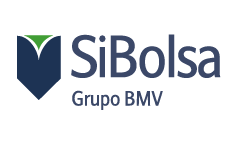 *% de descuento por tipo de facturaciónCondiciones de Contratación:A partir de la fecha de contratación expresada en esta solicitud de contratación, comienza el periodo de facturación.El periodo de contratación mínimo para el servicio de SiBolsa será de 12 meses a partir de la fecha de contratación del servicio, de realizar una suspensión anticipada a este plazo deberá de pagarse una penalización con valor a 3 meses de servicio. Toda la información recabada en esta solicitud estará bajo custodia y protección  de SiBolsa, no teniendo uso distinto a la contratación del servicio SiBolsa.Enviar este formato acompañado de la siguiente documentación:Acta constitutivaEscritura pública donde conste el último cambio de denominación (si aplica)Escritura pública donde conste el poder con facultades para actos de administración del apoderadoSi es mancomunado, es decir si para ejercer las facultades necesita de la firma de otro apoderado también se requiere el poder respectivo(si aplica)R.F.C.Comprobante de domicilio no mayor a tres mesesIdentificación oficial del apoderadoHe leído y acepto las condiciones de solicitud de contratación _________________________________
Nombre Completo y Firma(Favor de reenviar esta solicitud escaneada) TIPO DE CONTRATACIÓNPago domiciliado a tarjeta de Crédito Sí            No Fecha de Contratación del Servicio:  INFORMACION CLIENTEINFORMACION CLIENTEINFORMACION CLIENTEINFORMACION CLIENTEINFORMACION CLIENTEINFORMACION CLIENTEINFORMACION CLIENTENombre Empresa:Calle y Numero:*        *        *        Delegación:Delegación:*        Colonia:*        *        *        CP: CP: *        País:*        Ciudad: *        Ciudad: *        Ciudad: *        Ciudad: *        Estado: *           Estado:*        *        RFC:RFC:*        *        DATOS DE CONTACTODATOS DE CONTACTODATOS DE CONTACTODATOS DE CONTACTODATOS DE CONTACTODATOS DE CONTACTODATOS DE CONTACTOAutorizador de cuentasContacto de FacturaciónDatos de contacto SistemasNombre:Teléfono:Email:DATOS USUARIO SIBOLSAUsuario 1Usuario 2Usuario 3Nombre:Teléfono:Email:DESCRIPCIÓN DE SERVICIOS A CONTRATARTerminal SiBolsa a ContratarCosto(USD)# de TerminalesSiBolsa Básico$ 132.00SiBolsa Plus$ 185.00Canales opcionales a ContratarCosto(USD)No. Costo(USD)No.Profundidad de Mercado (5 Niveles)$11.00Marcado NASDAQ (Tiempo Real)   $ 25.00Profundidad de Mercado (10 Niveles)$19.00Índice DowJones   (Tiempo Real)$ 24.00Índice S&P             (Tiempo Real)$ 4.00INFORMACION PARA FACTURACIÓNSeleccione el Periodo de FacturaciónSeleccione el Periodo de FacturaciónSeleccione el Periodo de FacturaciónSeleccione el Periodo de FacturaciónSeleccione el Periodo de FacturaciónSeleccione el Periodo de FacturaciónSeleccione el Periodo de FacturaciónSeleccione el Periodo de FacturaciónMensualTrimestral  3%Semestral     5%Anual    7%